3.3.1 The institution has a stated Code of Ethics to check malpractices and plagiarism in Research.Response: Institute provides following facilities for students and faculty within the campus.Institute has “Journal Club” System which encourages faculties towards research/ PhD. Presently college is not having plagiarism software but, plagiarism check is done with the help of online available plagiarism software’s.Entire campus is Wi-Fi enabled and Hostel has LAN connectivity which allows students and faculties to access research papers globally.Institute has central library and digital library facility. The library has large collection of titles and adequate volumes with various journals subscription.Institute has subscribed National and International journals which are freely accessible.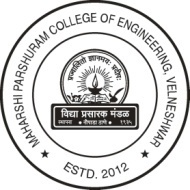 Vidya Prasarak Mandal’sMaharshi Parshuram College of Engineering, VelneshwarAt: Velneshwar, Hedvi-Guhagar road,  Taluka: Guhagar, Dist: Ratnagiri (Maharashtra) 415 729(AICTE & DTE approved and affiliated to University of Mumbai)Tel No. 02359-243102/3/4Fax No. 02359-243102E-mail: mpcoe@vpmmpcoe.orgURL:www.vpmmpcoe.orgFile DescriptionDocumentsJournal Club ActivityView DocumentPhD Appearing FacultiesView Document